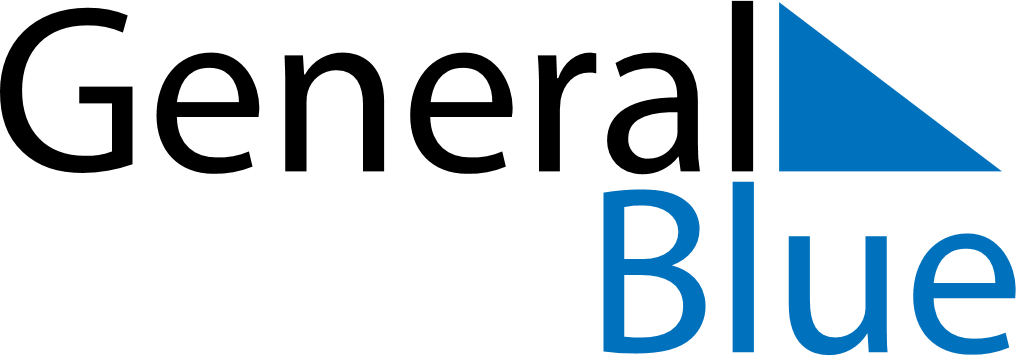 June 2024June 2024June 2024June 2024June 2024June 2024June 2024Streaky Bay, South Australia, AustraliaStreaky Bay, South Australia, AustraliaStreaky Bay, South Australia, AustraliaStreaky Bay, South Australia, AustraliaStreaky Bay, South Australia, AustraliaStreaky Bay, South Australia, AustraliaStreaky Bay, South Australia, AustraliaSundayMondayMondayTuesdayWednesdayThursdayFridaySaturday1Sunrise: 7:27 AMSunset: 5:34 PMDaylight: 10 hours and 7 minutes.23345678Sunrise: 7:27 AMSunset: 5:34 PMDaylight: 10 hours and 6 minutes.Sunrise: 7:28 AMSunset: 5:34 PMDaylight: 10 hours and 5 minutes.Sunrise: 7:28 AMSunset: 5:34 PMDaylight: 10 hours and 5 minutes.Sunrise: 7:28 AMSunset: 5:34 PMDaylight: 10 hours and 5 minutes.Sunrise: 7:29 AMSunset: 5:33 PMDaylight: 10 hours and 4 minutes.Sunrise: 7:29 AMSunset: 5:33 PMDaylight: 10 hours and 3 minutes.Sunrise: 7:30 AMSunset: 5:33 PMDaylight: 10 hours and 3 minutes.Sunrise: 7:30 AMSunset: 5:33 PMDaylight: 10 hours and 2 minutes.910101112131415Sunrise: 7:31 AMSunset: 5:33 PMDaylight: 10 hours and 2 minutes.Sunrise: 7:31 AMSunset: 5:33 PMDaylight: 10 hours and 1 minute.Sunrise: 7:31 AMSunset: 5:33 PMDaylight: 10 hours and 1 minute.Sunrise: 7:32 AMSunset: 5:33 PMDaylight: 10 hours and 1 minute.Sunrise: 7:32 AMSunset: 5:33 PMDaylight: 10 hours and 0 minutes.Sunrise: 7:32 AMSunset: 5:33 PMDaylight: 10 hours and 0 minutes.Sunrise: 7:33 AMSunset: 5:33 PMDaylight: 10 hours and 0 minutes.Sunrise: 7:33 AMSunset: 5:33 PMDaylight: 9 hours and 59 minutes.1617171819202122Sunrise: 7:34 AMSunset: 5:33 PMDaylight: 9 hours and 59 minutes.Sunrise: 7:34 AMSunset: 5:33 PMDaylight: 9 hours and 59 minutes.Sunrise: 7:34 AMSunset: 5:33 PMDaylight: 9 hours and 59 minutes.Sunrise: 7:34 AMSunset: 5:34 PMDaylight: 9 hours and 59 minutes.Sunrise: 7:34 AMSunset: 5:34 PMDaylight: 9 hours and 59 minutes.Sunrise: 7:35 AMSunset: 5:34 PMDaylight: 9 hours and 59 minutes.Sunrise: 7:35 AMSunset: 5:34 PMDaylight: 9 hours and 59 minutes.Sunrise: 7:35 AMSunset: 5:34 PMDaylight: 9 hours and 59 minutes.2324242526272829Sunrise: 7:35 AMSunset: 5:35 PMDaylight: 9 hours and 59 minutes.Sunrise: 7:35 AMSunset: 5:35 PMDaylight: 9 hours and 59 minutes.Sunrise: 7:35 AMSunset: 5:35 PMDaylight: 9 hours and 59 minutes.Sunrise: 7:36 AMSunset: 5:35 PMDaylight: 9 hours and 59 minutes.Sunrise: 7:36 AMSunset: 5:35 PMDaylight: 9 hours and 59 minutes.Sunrise: 7:36 AMSunset: 5:36 PMDaylight: 10 hours and 0 minutes.Sunrise: 7:36 AMSunset: 5:36 PMDaylight: 10 hours and 0 minutes.Sunrise: 7:36 AMSunset: 5:36 PMDaylight: 10 hours and 0 minutes.30Sunrise: 7:36 AMSunset: 5:37 PMDaylight: 10 hours and 0 minutes.